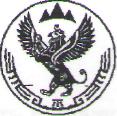 Российская ФедерацияРеспублика АлтайСовет   депутатов  муниципальногообразованияУсть-Канское сельское поселениеРоссия ФедерациязыАлтай РеспубликаКан-Оозы Jypттынмуниципал   тозомолининдепутаттарСоведиРЕШЕНИЕДвадцать седьмой сессии Совета депутатов третьего созываот «09» августа 2016 г с.Усть-Кан№27-2Об утверждении Правил                                                                 благоустройства на территорииУсть-Канского сельского поселения                             В соответствии с Федеральным законом от 06.10.2003 N 131-ФЗ "Об общих принципах организации местного самоуправления в Российской Федерации", Приказом Министерства регионального развития Российской Федерации от 27 декабря 2011 № 613 «Об утверждении методических рекомендаций по разработке норм и правил по благоустройству территорий муниципальных образований», в целях обеспечения надлежащего санитарного, экологического состояния территории Усть-Канского сельского поселения, улучшения благоустроенности населенных пунктов, Совет депутатов Усть-Канского сельского поселения РЕШИЛ:Утвердить прилагаемые Правила благоустройства на территории Усть-Канского сельского поселения.Признать утратившим силу Решение Совета депутатов № 17 от 31.03.2008г. «О принятии правил благоустройства, содержания и уборки территории с. Усть-Кан».Настоящее решение вступает в силу с момента его обнародования.Утвержденырешением Совета депутатовУсть-Канского сельского поселенияОт 09.08.2016 г.ПРАВИЛАБЛАГОУСТРОЙСТВА НА ТЕРРИТОРИИ УСТЬ-КАНСКОГО СЕЛЬСКОГО ПОСЕЛЕНИЯРАЗДЕЛ 1. Общие положения1.1. Правила благоустройства на территории Усть-Канского сельского поселения (далее - Правила) устанавливают единые и обязательные для исполнения требования в сфере внешнего благоустройства, определенный порядок уборки и содержания сельских территорий.1.2. Требования Правил являются обязательными для всех физических и юридических лиц и направлены на поддержание санитарного порядка, охрану окружающей среды, повышение безопасности населения.1.3. Благоустройство территорий Усть-Канского сельского поселения (далее – сельское поселение) обеспечивается деятельностью:- Сельской администрацией Усть-Канского сельского поселения, осуществляющей организационную и контролирующую функции;- организаций, выполняющих работы по санитарной очистке и уборке территории, благоустройству сельских территорий;- юридических лиц и индивидуальных предпринимателей, а также граждан, являющихся собственниками, землепользователями, землевладельцами или арендаторами земельных участков, застройщиками, собственниками, владельцами или арендаторами зданий, объектов незавершенного строительства и иных объектов, расположенных на территории сельского поселения.1.4. В настоящих Правилах используются следующие основные термины и определения:Объекты благоустройства:проезжая часть улиц и тротуары, дороги, обособленные пешеходные территории, площади, детские и спортивные площадки, мосты и  другие искусственные сооружения, набережные, спуски к воде, пешеходные и велосипедные дорожки,  остановки  пассажирского транспорта,  парки,  газоны, пляжи, хозяйственные площадки, территории вокруг предприятий торговли, подъезды и территории, прилегающие к строительным площадкам, территории кладбищ и подъезды к ним, пустыри и иные поверхности земельных участков в общественно-деловых, жилых и рекреационных зонах;места и сооружения, предназначенные для санитарного содержания территории, в том числе оборудование и сооружения для сбора и вывоза отходов производства и потребления;технические средства организации дорожного движения;устройства наружного освещения и подсветки;фасады зданий и сооружений, элементы их декора,  кровли, крыльца, ограждения и защитные решетки, навесы, козырьки, окна, входные двери, балконы, наружные лестницы, эркеры, лоджии, карнизы, столярные и металлоизделия, ставни, водосточные трубы, светильники, флагштоки, настенные кондиционеры и другое оборудование, пристроенное к стенам или вмонтированное в них, номерные знаки домов и лестничных клеток;заборы, ограждения, ворота;      мемориальные комплексы, памятники и воинские захоронения;малые архитектурные формы, уличная мебель и иные объекты декоративного и рекреационного назначения, в том числе произведения монументально-декоративного искусства (скульптуры, обелиски, стелы), памятные доски, фонтаны, бассейны, скамьи, беседки, эстрады, цветники;объекты оборудования детских, спортивных и спортивно-игровых площадок;предметы праздничного оформления;объекты мелкорозничной торговой сети, летние кафе;отдельно расположенные объекты уличного оборудования и уличная мебель,  павильоны и навесы остановок общественного транспорта, телефоны-автоматы, объекты для размещения информации и рекламы, общественные туалеты, урны и другие уличные мусоросборники;наружная часть производственных и инженерных сооружений; пожарные водоемы, пожарные пирсы;зеленые насаждения на территории сельского поселения, а также иные объекты, в отношении которых действия субъектов права регулируются установленными законодательством правилами и нормами благоустройства.Владелец объекта благоустройства - лицо, которому объект благоустройства принадлежит на праве собственности, праве хозяйственного ведения, праве оперативного управления, праве пожизненного наследуемого владения, праве постоянного (бессрочного) пользования и на ином праве, предусмотренном законом.Отведенная территория - часть территории сельского поселения, предоставленная в установленном порядке юридическим лицам и гражданам на праве собственности, аренды, ином праве пользования.Прилегающая территория - часть территории сельского поселения, определяемая в соответствии с настоящими Правилами, предназначенная для содержания и уборки.РАЗДЕЛ 2 ЭКСПЛУАТАЦИЯ ОБЪЕКТОВ БЛАГОУСТРОЙСТВА      2.1. Уборка территории2.1.1. Физические и юридические лица, независимо от их организационно-правовых форм,  обязаны обеспечивать своевременную и качественную очистку и уборку принадлежащих им на праве собственности или ином вещном праве земельных участков и прилегающих территорий в соответствии с действующим законодательством, разделом 2 настоящих Правил благоустройства и порядком сбора, вывоза и утилизации отходов производства и потребления, утверждаемых Администрацией сельского поселения.Организация уборки иных территорий осуществляется Сельской администрацией  Усть-Канского сельского поселения по соглашению со специализированной организацией в пределах средств, предусмотренных на эти цели в бюджете сельского поселения.2.1.2. Промышленные организации обязаны создавать защитные зеленые полосы, ограждать жилые кварталы от производственных сооружений, благоустраивать и содержать в исправности и чистоте выезды из организации и строек на магистрали и улицы.2.1.3. На территории сельского поселения запрещается накапливать и размещать отходы производства и потребления в несанкционированных местах.Лица, разместившие отходы производства и потребления в несанкционированных местах, обязаны за свой счет производить уборку и очистку данной территории, а при необходимости - рекультивацию земельного участка.В случае невозможности установления лиц, разместивших отходы производства и потребления на несанкционированных свалках, удаление отходов производства и потребления и рекультивацию территорий свалок производятся за счет лиц, обязанных обеспечивать уборку данной территорий в соответствии с пунктом 2.1 настоящих Правил благоустройства.2.1.4. Сбор и вывоз отходов производства и потребления  осуществляется по контейнерной или бестарной системе в установленном порядке.2.1.5. На территории общего пользования сельского поселения вводится запрет на сжигание отходов производства и потребления.2.1.6. Организация уборки территорий сельского поселения осуществляется на основании использования показателей нормативных объемов образования отходов у их производителей.2.1.7. Вывоз бытовых отходов производства и потребления из жилых домов, организаций торговли и общественного питания, культуры, детских и лечебных заведений  рекомендуется осуществлять указанным организациям и домовладельцам, а также иным производителям отходов производства и потребления самостоятельно либо на основании договоров со специализированными организациями.Вывоз отходов, образовавшихся во время ремонта,  осуществляется в специально отведенные для этого места лицами, производившим этот ремонт, самостоятельно.Вводится запрет на складирование отходов, образовавшихся во время ремонта, в места временного хранения отходов.2.1.8. Для сбора отходов производства и потребления физических и юридических лиц, указанных в пункте 2.1 настоящих Правил благоустройства,  организуются места временного хранения отходов и осуществляется его уборка и техническое обслуживание.Разрешение на размещение мест временного хранения отходов дает администрация сельского поселения.2.1.9. В случае если производитель отходов, осуществляющий свою бытовую и хозяйственную деятельность на земельном участке, в жилом или нежилом помещении на основании договора аренды или иного соглашения с собственником, не организовал сбор, вывоз и утилизацию отходов самостоятельно, обязанности по сбору, вывозу и утилизации отходов данного производителя отходов  возлагаются на собственника вышеперечисленных объектов недвижимости, ответственного за уборку территорий в соответствии с разделом 2 настоящих Правил благоустройства.2.1.10. Для предотвращения засорения улиц, площадей, скверов и других общественных мест отходами производства и потребления  устанавливаются специально предназначенные для временного хранения отходов емкости малого размера (урны, баки).Установка емкостей для временного хранения отходов производства и потребления и их очистка  осуществляется лицам, ответственным за уборку соответствующих территорий в соответствии с пунктом 2.1 настоящих Правил благоустройства.Урны (баки) следует содержать в исправном и опрятном состоянии, очищать по мере накопления мусора и не реже одного раза в месяц промывать и дезинфицировать.2.1.11. Удаление с контейнерной площадки и прилегающей к ней территории отходов производства и потребления, высыпавшихся при выгрузке из контейнеров в мусоровозный транспорт,  производится работниками организации, осуществляющей вывоз отходов.2.1.12. Вывоз отходов  осуществляется способами, исключающими возможность их потери при перевозке, создания аварийной ситуации, причинения транспортируемыми отходами вреда здоровью людей и окружающей среде.Вывоз опасных отходов  осуществляется организациями, имеющими лицензию, в соответствии с требованиями законодательства Российской Федерации.2.1.13. При уборке в ночное время  принимаются меры, предупреждающие шум.2.1.14. Уборку и очистку  автобусных остановок  производят организации, в обязанность которых входит уборка территорий улиц, на которых расположены эти остановки.2.1.15. Уборку и очистку конечных  автобусных остановок,  обеспечивают организации, эксплуатирующей данные объекты.Уборку и очистку остановок, на которых расположены некапитальные объекты торговли,  осуществляют владельцы некапитальных объектов торговли в границах прилегающих территорий, если иное не установлено договорами аренды земельного участка, безвозмездного срочного пользования земельным участком, пожизненного наследуемого владения.Границу прилегающих территорий рекомендуется определять:- на улицах с двухсторонней застройкой по длине занимаемого участка, по ширине - до оси проезжей части улицы;- на улицах с односторонней застройкой по длине занимаемого участка, а по ширине - на всю ширину улицы, включая противоположный тротуар и  за тротуаром;- на дорогах, подходах и подъездных путях к промышленным организациям, а также к жилым микрорайонам, карьерам, гаражам, складам и земельным участкам - по всей длине дороги, включая 10-метровую зеленую зону;- на строительных площадках - территория не менее  от ограждения стройки по всему периметру;- для некапитальных объектов торговли, общественного питания и бытового обслуживания населения - в радиусе не менее .2.1.16. Эксплуатация и содержание в надлежащем санитарно-техническом состоянии водоразборных колонок, в том числе их очистку от мусора, льда и снега, а также обеспечение безопасных подходов к ним, скашивание травы в весеннее - летний период  возлагается на организации, в чьей собственности находятся колонки.2.1.17. Организацию работы по очистке и уборке территории рынков и прилегающих к ним территорий  возлагается на администрации рынков в соответствии с действующими санитарными нормами и правилами торговли на рынках.2.1.18. Содержание и уборку скверов и прилегающих к ним тротуаров, проездов и газонов  осуществляется специализированными организациями по озеленению города по соглашению с администрацией сельского поселения за счет средств, предусмотренных в бюджете сельского поселения на соответствующий финансовый год на эти цели.2.1.19. Содержание и уборка садов, скверов, парков, зеленых насаждений, находящихся в собственности организаций, собственников помещений либо на прилегающих территориях,  производится силами и средствами этих организаций, собственниками помещений самостоятельно.2.1.20. Уборка мостов, путепроводов, пешеходных переходов, виадуков, прилегающих к ним территорий, а также содержание коллекторов, труб ливневой канализации и дождеприемных колодцев  производится организациями, обслуживающими данные объекты.2.1.21. В жилых зданиях, не имеющих канализации,  предусматриваются утепленные выгребные ямы для совместного сбора туалетных и помойных нечистот с непроницаемым дном, стенками и крышками с решетками, препятствующими попаданию крупных предметов в яму.Устанавливается запрет на установку устройств наливных помоек, разлив помоев и нечистот за территорией домов и улиц, вынос отходов производства и потребления на уличные проезды.2.1.22. Жидкие нечистоты  вывозятся по договорам или разовым заявкам организациями, имеющими специальный транспорт.2.1.23. Собственники помещений обеспечивают подъезды непосредственно к мусоросборникам и выгребным ямам.2.1.24. Очистка и уборка водосточных канав, лотков, труб, дренажей, предназначенных для отвода поверхностных и грунтовых вод из дворов,  производится лицами, указанными в пункте 2.1 настоящих Правил благоустройства.2.1.25. Слив воды на тротуары, газоны, проезжую часть дороги не  допускается, а при производстве аварийных работ слив воды разрешается только по специальным отводам или шлангам в близлежащие колодцы фекальной или ливневой канализации по согласованию с владельцами коммуникаций и с возмещением затрат на работы по водоотведению сброшенных стоков.2.1.26. Вывоз пищевых отходов осуществляется с территории ежедневно. Остальной мусор  вывозится систематически, по мере накопления, но не реже одного раза в три дня, а в периоды года с температурой выше 14 градусов - ежедневно.2.1.27. Содержание и эксплуатация санкционированных мест хранения и утилизация отходов производства и потребления  осуществляется в установленном порядке.2.1.28. Уборка и очистка территорий, отведенных для размещения и эксплуатации линий электропередач, газовых, водопроводных и тепловых сетей,  осуществляется силами и средствами организаций, эксплуатирующих указанные сети и линии электропередач. В случае, если указанные в данном пункте сети являются бесхозяйными, уборка и очистка территорий  осуществляется организацией, с которой заключен договор об обеспечении сохранности и эксплуатации бесхозяйного имущества.2.1.29. При очистке смотровых колодцев, подземных коммуникаций грунт, мусор, нечистоты  складируются в специальную тару с немедленной вывозкой силами организаций, занимающихся очистными работами.Складирование нечистот на проезжую часть улиц, тротуары и газоны  запрещено.2.1.30. Сбор брошенных на улицах предметов, создающих помехи дорожному движению,  возлагается на организации, обслуживающие данные объекты.2.1.31. Администрация сельского поселения на добровольной основе привлекает граждан для выполнения работ по уборке, благоустройству и озеленению территории муниципального образования.Привлечение граждан к выполнению работ по уборке, благоустройству и озеленению территории сельского поселения осуществляется на основании постановления администрации сельского поселения.2.2. Особенности уборки территории в весенне-летний период2.2.1. Весенне-летняя уборка территории  производится с 15 апреля по 15 октября.В зависимости от климатических условий постановлением администрации сельского поселения период весенне-летней уборки может быть изменен.2.3. Особенности уборки территории в осенне-зимний период2.3.1. Осенне-зимняя уборка территории  проводится с 15 октября по 15 апреля и предусматривает уборку и вывоз мусора, снега и льда, грязи, посыпку улиц песком с примесью хлоридов.В зависимости от климатических условий постановлением администрации сельского поселения период осенне-зимней уборки может быть изменен.2.3.2. Укладку свежевыпавшего снега в валы и кучи следует разрешать на всех улицах, площадях, набережных, бульварах и скверах с последующей вывозкой.2.3.3. В зависимости от ширины улицы и характера движения на ней валы  укладываются либо по обеим сторонам проезжей части, либо с одной стороны проезжей части вдоль тротуара с оставлением необходимых проходов и проездов.2.3.4. Посыпка песком с примесью хлоридов, начинается немедленно с начала снегопада или появления гололеда.В первую очередь при гололеде посыпаются спуски, подъемы, перекрестки, места остановок общественного транспорта, пешеходные переходы.Тротуары  посыпаются сухим песком без хлоридов.2.3.5. Очистка от снега крыш и удаление сосулек  производится с обеспечением следующих мер безопасности: назначение дежурных, ограждение тротуаров, оснащение страховочным оборудованием лиц, работающих на высоте.Снег, сброшенный с крыш,  немедленно вывозится.На проездах, убираемых специализированными организациями, снег  сбрасываемый с крыш до вывозки снега, сметенного с дорожных покрытий, укладывается в общий с ними вал.2.3.6. Все тротуары, дворы, лотки проезжей части улиц, площадей, набережных, рыночные площади и другие участки с асфальтовым покрытием  очищаются от снега и обледенелого наката под скребок и посыпать песком до 8 часов утра.2.3.7. Вывоз снега следует разрешать только на специально отведенные места отвала.Места отвала снега  обеспечиваются удобными подъездами, необходимыми механизмами для складирования снега.2.3.8. Уборка и вывозка снега и льда с улиц, площадей, мостов, плотин, скверов и бульваров  начинается немедленно с начала снегопада и производится, в первую очередь, с магистральных улиц,  автобусных трасс, мостов, плотин и путепроводов для обеспечения бесперебойного движения транспорта во избежание наката.2.3.9. При уборке улиц, проездов, площадей специализированными организациями лица, указанные в пункте .2.1 настоящих Правил благоустройства,  обеспечивают после прохождения снегоочистительной техники уборку прибордюрных лотков и расчистку въездов, пешеходных переходов, как со стороны строений, так и с противоположной стороны проезда, если там нет других строений.2.4. Порядок содержания элементов благоустройства2.4.1. Общие требования к содержанию элементов благоустройства.2.4.1.1. Содержание элементов благоустройства, включая работы по восстановлению и ремонту памятников, мемориалов,  осуществляется физическими и (или) юридическими лицами, независимо от их организационно-правовых форм, владеющим соответствующими элементами благоустройства на праве собственности, хозяйственного ведения, оперативного управления, либо на основании соглашений с собственником или лицом, уполномоченным собственником.Физические и юридические лица  осуществляют организацию содержания элементов благоустройства, расположенных на прилегающих территориях.Организацию содержания иных элементов благоустройства  осуществляет администрация сельского поселения по соглашениям со специализированными организациями в пределах средств, предусмотренных на эти цели в бюджете сельского поселения.2.4.1.2. Строительство и установку оград, заборов, газонных и тротуарных ограждений, киосков, палаток, павильонов, ларьков, стендов для объявлений и других устройств  осуществляется в порядке, установленном законодательством Российской Федерации, субъекта Российской Федерации, нормативными правовыми актами органов местного самоуправления.2.4.1.3. Строительные площадки  ограждаются по всему периметру плотным забором установленного образца. В ограждениях  предусматривается  минимальное количество проездов.Проезды выходят на второстепенные улицы и оборудуются шлагбаумами или воротами.Строительные площадки  обеспечиваются благоустроенной проезжей частью не менее  у каждого выезда с оборудованием для очистки колес.2.4.2. Световые вывески, реклама и витрины.2.4.2.1. Установка всякого рода вывесок  разрешается только после согласования эскизов с администрацией сельского поселения.2.4.2.2. Организации, эксплуатирующие световые рекламы и вывески, обязаны ежедневно включать их с наступлением темного времени суток и выключать не ранее времени отключения уличного освещения, но не позднее наступления светового дня, обеспечивать своевременную замену перегоревших газосветовых трубок и электроламп.В случае неисправности отдельных знаков рекламы или вывески  выключаются полностью.2.4.2.3. Витрины  оборудуются специальными осветительными приборами.2.4.2.4. Расклейка газет, афиш, плакатов, различного рода объявлений и реклам  разрешается только на специально установленных стендах.2.4.2.5. Очистка от объявлений опор электротранспорта, уличного освещения, цоколя зданий, заборов и других сооружений  осуществляется организациями, эксплуатирующими данные объекты.2.4.2.6. Размещение и эксплуатация средств наружной рекламы следует осуществляется в порядке, установленном решением представительного органа сельского поселения.2.4.3. Строительство, установка и содержание малых архитектурных форм.2.4.3.1. Физические или юридические лица  при содержании малых архитектурных форм производят их ремонт и окраску, согласовывая кодеры с администрацией сельского поселения.2.4.3.2. Окраска киосков, павильонов, палаток, тележек, лотков, столиков, заборов, газонных ограждений и ограждений тротуаров, павильонов ожидания транспорта, телефонных кабин, спортивных сооружений, стендов для афиш и объявлений и иных стендов, рекламных тумб, указателей остановок транспорта и переходов, скамеек  производится не реже одного раза в год.2.4.3.3. Окраска каменных, железобетонных и металлических ограждений фонарей уличного освещения, опор, трансформаторных будок и киосков, металлических ворот жилых, общественных и промышленных зданий  производится не реже одного раза в два года, а ремонт - по мере необходимости.2.4.4. Ремонт и содержание зданий и сооружений.2.4.4.1. Эксплуатация зданий и сооружений, их ремонт  производится в соответствии с установленными правилами и нормами технической эксплуатации.2.4.4.2. Текущий и капитальный ремонт, окраска фасадов зданий и сооружений  производится в зависимости от их технического состояния собственниками зданий и сооружений либо по соглашению с собственником иными лицами.2.4.4.3. Всякие изменения фасадов зданий, связанные с ликвидацией или изменением отдельных деталей, а также устройство новых и реконструкция существующих оконных и дверных проемов, выходящих на главный фасад,  производится по согласованию с администрацией сельского поселения.2.4.4.4. Запрещается самовольное возведение хозяйственных и вспомогательных построек (дровяных сараев, будок, гаражей, голубятен, теплиц и т.п.) без получения соответствующего разрешения администрации сельского поселения.2.4.4.5. Запрещается производить какие-либо изменения балконов, лоджий, развешивать ковры, одежду, белье на балконах и окнах наружных фасадов зданий, выходящих на улицу, а также загромождать их разными предметами домашнего обихода.2.4.4.6. Запрещается загромождение и засорение дворовых территорий металлическим ломом, строительным и бытовым мусором, домашней утварью и другими материалами.2.4.4.7. Установка указателей на зданиях с обозначением наименования улицы и номерных знаков домов, утвержденного образца, а на угловых домах - названия пересекающихся улиц.2.5. Работы по озеленению территорий и содержаниюзеленых насаждений2.5.1. Озеленение территории, работы по содержанию и восстановлению парков, скверов, зеленых зон, содержание и охрана поселенческих лесов  осуществляется специализированными организациями по договорам с администрацией сельского поселения в пределах средств, предусмотренных в бюджете сельского поселения на эти цели.2.5.2. Физические и юридические лица, в собственности или в пользовании которых находятся земельные участки,  обеспечивают содержание и сохранность зеленых насаждений, находящихся на этих участках, а также на прилегающих территориях.2.5.3. Новые посадки деревьев и кустарников на территории улиц, площадей, парков, скверов и кварталов многоэтажной застройки, цветочное оформление скверов и парков, а также капитальный ремонт и реконструкцию объектов ландшафтной архитектуры  производится только по проектам, согласованным с администрацией сельского поселения.2.5.4. Лица, указанные в пунктах 2.5.2  настоящих Правил благоустройства обязаны:- обеспечить своевременное проведение всех необходимых агротехнических мероприятий (полив, рыхление, обрезка, сушка, борьба с вредителями и болезнями растений, скашивание травы);- осуществлять обрезку и вырубку сухостоя и аварийных деревьев, вырезку сухих и поломанных сучьев и вырезку веток, ограничивающих видимость технических средств регулирования дорожного движения;- доводить до сведения органов местного самоуправления обо всех случаях массового появления вредителей и болезней и принимать меры борьбы с ними, производить замазку ран и дупел на деревьях;- проводить своевременный ремонт ограждений зеленых насаждений.2.5.5. На площадях зеленых насаждений  устанавливается запрет на следующее:- ходить и лежать на газонах и в молодых лесных посадках;- ломать деревья, кустарники, сучья и ветви, срывать листья и цветы, сбивать и собирать плоды;- разбивать палатки и разводить костры;- засорять газоны, цветники, дорожки и водоемы;- портить скульптуры, скамейки, ограды;- добывать из деревьев сок, делать надрезы, надписи, приклеивать к деревьям объявления, номерные знаки, всякого рода указатели, провода и забивать в деревья крючки и гвозди для подвешивания гамаков, качелей, веревок, сушить белье на ветвях;- ездить на велосипедах, мотоциклах, лошадях, тракторах и автомашинах;- мыть автотранспортные средства, стирать белье, а также купать животных в водоемах, расположенных на территории зеленых насаждений;- парковать автотранспортные средства на газонах;- пасти скот;- устраивать ледяные катки и снежные горки, кататься на лыжах, коньках, санях, организовывать игры, танцы, за исключением мест, отведенных для этих целей;- производить строительные и ремонтные работы без ограждений насаждений щитами, гарантирующими защиту их от повреждений;- обнажать корни деревьев на расстоянии ближе  от ствола и засыпать шейки деревьев землей или строительным мусором;- складировать на территории зеленых насаждений материалы, а также устраивать на прилегающих территориях склады материалов, способствующие распространению вредителей зеленых насаждений;- устраивать свалки мусора, снега и льда, сбрасывать снег с крыш на участках, имеющих зеленые насаждения, без принятия мер, обеспечивающих сохранность деревьев и кустарников;- добывать растительную землю, песок и производить другие раскопки;- выгуливать и отпускать с поводка собак в парках, лесопарках, скверах и иных территориях зеленых насаждений;- сжигать листву и мусор на территории общего пользования муниципального образования.2.5.6. Запрещается  самовольная вырубка деревьев и кустарников.2.5.7. Снос крупномерных деревьев и кустарников, попадающих в зону застройки или прокладки подземных коммуникаций, установки высоковольтных линий и других сооружений в границах муниципального образования,  производится только по письменному разрешению администрации сельского поселения.2.5.8. За вынужденный снос крупномерных деревьев и кустарников, связанных с застройкой или прокладкой подземных коммуникаций берется  восстановительная стоимость.2.5.9. Выдача разрешения на снос деревьев и кустарников  производится после оплаты восстановительной стоимости.Если указанные насаждения подлежат пересадке, выдачу разрешения  производится без уплаты восстановительной стоимости.Размер восстановительной стоимости зеленых насаждений и место посадок определяются администрацией сельского поселения.Восстановительная стоимость зеленых насаждений  зачисляется в бюджет сельского поселения.2.5.10. За всякое повреждение или самовольную вырубку зеленых насаждений, а также за непринятие мер охраны и халатное отношение к зеленым насаждениям с виновных  взимается восстановительная стоимость поврежденных или уничтоженных насаждений.2.5.11. Оценка стоимости плодово-ягодных насаждений и садов, принадлежащих гражданам и попадающих в зону строительства жилых и промышленных зданий производится администрацией муниципального образования.2.5.12. За незаконную вырубку или повреждение деревьев на территории городских лесов виновные лица  возмещают убытки.2.5.13. Учет, содержание, клеймение, снос, обрезка, пересадка деревьев и кустарников  производится силами и средствами: специализированной организации - на улицах, по которым проходят маршруты пассажирского транспорта; жилищно-эксплуатационных организаций - на внутридворовых территориях многоэтажной жилой застройки; лесхоза или иной специализированной организацией.Если при этом будет установлено, что гибель деревьев произошла по вине отдельных граждан или должностных лиц, то размер восстановительной стоимости определяется по ценам на здоровые деревья.2.5.14. При обнаружении признаков повреждения деревьев лица, ответственные за сохранность зеленых насаждений, обязаны немедленно поставить в известность администрацию сельского поселения  для принятия необходимых мер.2.5.15. Разрешение на вырубку сухостоя  выдает администрации сельского поселения.2.5.16. Снос деревьев, кроме ценных пород деревьев, и кустарников в зоне индивидуальной застройки  осуществляется собственниками земельных участков самостоятельно за счет собственных средств.2.6. Содержание и эксплуатация дорог2.6.1. С целью сохранения дорожных покрытий на территории сельского поселения следует запрещать:- подвоз груза волоком;- сбрасывание при погрузочно-разгрузочных работах на улицах рельсов, бревен, железных балок, труб, кирпича, других тяжелых предметов и складирование их;- перегон по улицам населенных пунктов, имеющим твердое покрытие, машин на гусеничном ходу;- движение и стоянка большегрузного транспорта на внутриквартальных пешеходных дорожках, тротуарах.2.6.2. Специализированные организации  производят уборку территории сельского поселения на основании соглашений с лицами, указанными в пункте 2.1 настоящих Правил благоустройства.2.6.3. Текущий и капитальный ремонт, содержание, строительство и реконструкция автомобильных дорог общего пользования, мостов, тротуаров и иных транспортных инженерных сооружений в границах муниципального образования (за исключением автомобильных дорог общего пользования, мостов и иных транспортных инженерных сооружений федерального и регионального значения)  осуществляется специализированными организациями по договорам с администрацией сельского поселения в соответствии с планом капитальных вложений.2.6.4. Эксплуатация, текущий и капитальный ремонт светофоров, дорожных знаков, разметки и иных объектов обеспечения безопасности уличного движения  осуществляется специализированными организациями по договорам с администрацией сельского поселения.2.6.5. Организации, в ведении которых находятся подземные сети, обязаны регулярно следить за тем, чтобы крышки люков коммуникаций всегда находились на уровне дорожного покрытия, содержались постоянно в исправном состоянии и закрытыми.Крышки люков, колодцев, расположенных на проезжей части улиц и тротуаров, в случае их повреждения или разрушения следует немедленно огородить и в течение 6 часов восстановить организациям, в ведении которых находятся коммуникации.2.7. Освещение территории муниципальных образований2.7.1. Улицы, дороги, площади, общественные и рекреационные территории, территории жилых кварталов, микрорайонов, жилых домов, дорожные знаки и указатели, элементы информации о населенных пунктах  освещаются в темное время суток по расписанию, утвержденному администрацией сельского поселения.Обязанность по освещению данных объектов следует возлагать на их собственников или уполномоченных собственником лиц.2.7.2. Освещение территории сельского поселения  осуществляется энергоснабжающими организациями по договорам с физическими и юридическими лицами, независимо от их организационно-правовых форм, являющимся собственниками отведенных им в установленном порядке земельных участков.2.7.3. Строительство, эксплуатацию, текущий и капитальный ремонт сетей наружного освещения улиц  осуществляется специализированными организациями по договорам с администрацией сельского поселения.2.8. Проведение работ при строительстве, ремонте,реконструкции коммуникаций2.8.1. Работы, связанные с разрытием грунта или вскрытием дорожных покрытий (прокладка, реконструкция или ремонт подземных коммуникаций, забивка свай и шпунта, планировка грунта, буровые работы),  производится только при наличии письменного разрешения (ордера на проведение земляных работ), выданного администрацией сельского поселения.Аварийные работы  владельцами сетей по телефонограмме или по уведомлению администрации сельского поселения с последующим оформлением разрешения в 3-дневный срок.2.8.2. Разрешение на производство работ по строительству, реконструкции, ремонту коммуникаций  выдается администрацией сельского поселения при предъявлении:- проекта проведения работ, согласованного с заинтересованными службами, отвечающими за сохранность инженерных коммуникаций;- схемы движения транспорта и пешеходов, согласованной с государственной инспекцией по безопасности дорожного движения;- условий производства работ, согласованных с местной администрацией муниципального образования;- календарного графика производства работ, а также соглашения с собственником или уполномоченным им лицом о восстановлении благоустройства земельного участка, на территории которого будут проводиться работы по строительству, реконструкции, ремонту коммуникаций.При производстве работ, связанных с необходимостью восстановления покрытия дорог, тротуаров или газонов, разрешение на производство земляных работ рекомендуется выдавать только по согласованию со специализированной организацией, обслуживающей дорожное покрытие, тротуары, газоны.2.8.3. Прокладка напорных коммуникаций под проезжей частью магистральных улиц  не допускается.2.8.4. При реконструкции действующих подземных коммуникаций предусматривается их вынос из-под проезжей части магистральных улиц.2.8.5. При необходимости прокладки подземных коммуникаций в стесненных условиях следует предусматривать сооружение переходных коллекторов. Проектирование коллекторов следует осуществлять с учетом перспективы развития сетей.2.8.6 Прокладка подземных коммуникаций под проезжей частью улиц, проездами, а также под тротуарами  допускается соответствующими организациями при условии восстановления проезжей части автодороги (тротуара) на полную ширину, независимо от ширины траншеи.Не допускается применение кирпича в конструкциях, подземных коммуникациях, расположенных под проезжей частью.2.8.7. В целях исключения возможного разрытия вновь построенных (реконструированных) улиц, скверов  организациям, которые в предстоящем году должны осуществлять работы по строительству и реконструкции подземных сетей, в срок до 1 ноября предшествующего строительству года сообщить в администрацию сельского поселения о намеченных работах по прокладке коммуникаций с указанием предполагаемых сроков производства работ.2.8.8. Все разрушения и повреждения дорожных покрытий, озеленения и элементов благоустройства, произведенные по вине строительных и ремонтных организаций при производстве работ по прокладке подземных коммуникаций или других видов строительных работ,  ликвидировать в полном объеме организациям, получившим разрешение на производство работ, в сроки, согласованные с администрацией сельского поселения.2.8.9.    До начала производства работ по разрытию обязаны:2.8.9.1. Установить дорожные знаки в соответствии с согласованной схемой;2.8.9.2. Оградить место производства работ, на ограждениях вывесить табличку с наименованием организации, производящей работы, фамилией ответственного за производство работ лица, номером телефона организации.Ограждение следует содержать в опрятном виде, при производстве работ вблизи проезжей части необходимо обеспечить видимость для водителей и пешеходов, в темное время суток - обозначено красными сигнальными фонарями.Ограждение рекомендуется выполнять сплошным и надежным, предотвращающим попадание посторонних на стройплощадку.На направлениях массовых пешеходных потоков через траншеи следует устраивать мостки на расстоянии не менее чем  друг от друга.2.8.9.3. В случаях, когда производство работ связано с закрытием, изменением маршрутов пассажирского транспорта, помещать соответствующие объявления в печати с указанием сроков работ.2.8.9.4. Оформлять при необходимости в установленном порядке и осуществлять снос или пересадку зеленых насаждений. В случае, когда при ремонте или реконструкции подземных коммуникаций возникает необходимость в сносе зеленых насаждений, высаженных после прокладки коммуникаций на расстоянии до них меньше допустимого, балансовая стоимость этих насаждений не должна возмещаться.2.8.10. Разрешение на производство работ хранится на месте работ и предъявляется по первому требованию лиц, осуществляющих контроль за выполнением Правил эксплуатации.2.8.11. В разрешении  устанавливаются сроки и условия производства работ.2.8.12. До начала земляных работ строительной организации  вызывают на место представителей эксплуатационных служб, которые обязаны уточнить на месте положение своих коммуникаций и зафиксировать в письменной форме особые условия производства работ.Особые условия подлежат неукоснительному соблюдению строительной организацией, производящей земляные работы.2.8.13. В случае неявки представителя или отказа его указывается точное положение коммуникаций и составляется соответствующий акт. При этом организация, ведущая работы, руководствуется положением коммуникаций, указанных на топооснове.2.8.14. При производстве работ на проезжей части улиц асфальт и щебень в пределах траншеи  разбирается и вывозится производителем работ в специально отведенное место.Бордюр разбирается, складируется на месте производства работ для дальнейшей установки.При производстве работ на улицах, застроенных территориях грунт вывозится немедленно .При необходимости строительная организация может обеспечить планировку грунта на отвале.2.8.15. Траншеи под проезжей частью и тротуарами  засыпаются песком и песчаным грунтом с послойным уплотнением и поливкой водой.Траншеи на газонах рекомендуется засыпать местным грунтом с уплотнением, восстановлением плодородного слоя и посевом травы.2.8.16. Засыпка траншеи до выполнения геодезической съемки  не допускается. Организации, получившие разрешение на проведение земляных работ, до окончания работ  производят геодезическую съемку.2.8.17. При производстве работ на неблагоустроенных территориях допускается складирование разработанного грунта с одной стороны траншеи для последующей засыпки.2.8.18. При засыпке траншеи некондиционным грунтом без необходимого уплотнения или иных нарушениях правил производства земляных работ уполномоченные должностные лица администрации сельского поселения имеют право составить протокол для привлечения виновных лиц к административной ответственности.2.8.19. Провалы, просадки грунта или дорожного покрытия, появившиеся как над подземными коммуникациями, так и в других местах, где не проводились ремонтно-восстановительные работы, но в их результате появившиеся в течение 2 лет после проведения ремонтно-восстановительных работ,  устраняются организациями, получившими разрешение на производство работ, в течение суток.Наледи, образовавшиеся из-за аварий на подземных коммуникациях,  ликвидируются организациями - владельцами коммуникаций либо на основании договора специализированным организациям за счет владельцев коммуникаций.2.8.20. Проведение работ при строительстве, ремонте, реконструкции коммуникаций по просроченным ордерам  признается самовольным проведением земляных работ.2.9. Содержание животных в муниципальном образовании2.9.1. Владельцам животных обязаны предотвращать опасное воздействие своих животных на других животных и людей, а также обеспечивать тишину для окружающих в соответствии с санитарными нормами, соблюдать действующие санитарно-гигиенические и ветеринарные правила.2.9.2. Не допускается содержание домашних животных на балконах, лоджиях, в местах общего пользования многоквартирных жилых домов.2.9.3. Запрещается передвижение сельскохозяйственных животных на территории сельского поселения без сопровождающих лиц.2.9.4. Выпас сельскохозяйственных животных  осуществляется на специально отведенных администрацией сельского поселения местах выпаса под наблюдением владельца или уполномоченного им лица.2.9.5. Осуществляется отлов собак и кошек, независимо от породы и назначения (в том числе и имеющие ошейник с номерным знаком), находящиеся на улицах или в иных общественных местах без сопровождающего лица.2.9.6.  Собаки, находящиеся на улице и в иных местах без сопровождающего лица, поводка, намордника, подлежат отлову. Отлов бродячих животных осуществляется специализированными организациями по договорам с администрацией сельского поселения в пределах средств, предусмотренных в бюджете сельского поселения на эти цели.2.9.7. Владельцы собак, имеющие в пользовании земельный участок, могут содержать собак в  свободном выгуле только на хорошо огороженной территории ( в изолированном помещении) или на привязи.О наличии собаки должна быть сделана предупредительная надпись при входе на участок.2.10. Праздничное оформление территории2.10.1. Праздничное оформление территории сельского поселения  выполняется по решению администрации сельского поселения на период проведения государственных и сельских праздников, мероприятий, связанных со знаменательными событиями.Оформление зданий, сооружений  осуществляется их владельцами в рамках концепции праздничного оформления территории сельского поселения.2.10.2. Работы, связанные с проведением сельских торжественных и праздничных мероприятий,  осуществляется организациями самостоятельно за счет собственных средств, а также по договорам с администрацией сельского поселения в пределах средств, предусмотренных на эти цели в бюджете сельского поселения.2.10.3. В праздничное оформление включаются: вывеска национальных флагов, лозунгов, гирлянд, панно, установка декоративных элементов и композиций, стендов, киосков, трибун, эстрад, а также устройство праздничной иллюминации.2.10.4. Концепция праздничного оформления  определятся программой мероприятий и схемой размещения объектов и элементов праздничного оформления, утверждаемыми администрацией сельского поселения.2.10.5. При изготовлении и установке элементов праздничного оформления не должна снимать, повреждать и ухудшать видимость технических средств регулирования дорожного движения. РАЗДЕЛ 3. КОНТРОЛЬ ЗА СОБЛЮДЕНИЕМ НОРМИ ПРАВИЛ БЛАГОУСТРОЙСТВА3.1. Для проведения контроля за соблюдением норм и правил благоустройства администрацией сельского поселения назначаются ответственные лица.Председатель Совета депутатовУсть-Канского сельского поселения________________М.С. МаймановГлава  Усть-Канскогосельского поселения                 ________________А.Я.Бордюшев                                   